MODULO DI CANDIDATURA“Creative arts as a path to inclusion”Düsseldorf, Germania, 10 ottobre – 13 ottobre 2019

 La candidatura deve pervenire presso l’Agenzia Erasmus+ Indireentro il 13/09/2019Dati dell’istituzione/organizzazione Dati personali del partecipante all’eventoConoscenza della lingua INGLESE richiesto al partecipante: livello B2 del quadro di riferimento europeo. Il seminario si terrà completamente in lingua INGLESE, per cui per partecipare è necessario poter comprendere e comunicare molto bene in questa lingua.Sì, il mio livello di conoscenza della lingua inglese è B2 e sono in grado di capire le principali idee di un testo complesso su argomenti di natura sia astratta sia concreta, incluse le discussioni di tipo tecnico nel proprio campo di specializzazione.Interagisco con un sufficiente grado di fluenza e spontaneità; l’interazione regolare con i parlanti nativi si sviluppa senza eccessivo sforzo da entrambe le parti. Produco testi chiari e articolati su un’ampia gamma di argomenti e sono in grado esporre la propria opinione su un argomento esplicitando i vantaggi e gli svantaggi delle varie opzioni.No, non possiedo il livello di conoscenza della lingua inglese B2L’istituto scolastico ha mai usufruito di finanziamenti Erasmus+ (da 0 a 5 punti)?	SI    	NO   Se si, indicare annualità, Programma e azioneIndicare la pertinenza della formazione e del profilo professionale del candidato individuato rispetto alla tematica della Visita. (punteggio da 0 a 2,5)Indicare le principali motivazioni dell’istituto e del partecipante, che hanno portato alla candidatura per la partecipazione all’evento, evidenziando la loro attinenza agli obiettivi della Visita. Si ricorda che dalla descrizione fornita dipenderà il punteggio assegnato alla candidatura in sede di valutazione (da 0 a 2,5 punti)L’Istituto o il candidato hanno mai partecipato a un evento TCA neo 2018 e/o 2019	SI    	NO  Budget RichiestoCompilare la tabella sottostante con la richiesta di budget.Le spese relative all’organizzazione del seminario e al soggiorno (ovvero le notti del 11.10, e del 12.10 i pasti compresi dei pranzi e cene) relativo ai giorni di svolgimento dell’attività saranno a carico dell’Agenzia Nazionale tedesca, organizzatrice della TCA.
L’Agenzia Nazionale Erasmus+ Indire inoltre assegnerà un cofinanziamento, pari al 95% delle spese effettuate, per il viaggio ed eventuale soggiorno extra richiesto.Il cofinanziamento verrà erogato a seguito della presentazione di un rapporto finale da parte del beneficiario.NB: Per quanto riguarda le eventuali spese di soggiorno per i giorni di permanenza aggiuntivi sono ammissibili eventuali spese di seguito richieste opportunamente motivate relative ad un giorno di viaggio immediatamente prima del giorno di inizio dell’attività ed un altro immediatamente successivo al giorno in cui si conclude tale attività)Motivare la richiesta di eventuali spese di soggiorno aggiuntive relative ai giorni di viaggio:Autorizzo al trattamento dei miei dati personali ai sensi del D. Lgs. 196/2003 (si informa che i dati saranno utilizzati dall' Agenzia Nazionale Erasmus+ Indire esclusivamente ai fini della partecipazione all'evento e non saranno ulteriormente trattati senza preventiva richiesta di autorizzazione agli interessati)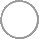       AccettoLuogo e DataFirma del Rappresentante LegaleNota bene:In caso di trasmissione della candidatura in formato cartaceo (raccomandata o consegna a mano) deve essere apposta la firma del Rappresentante legale in originale; in caso di trasmissione tramite PEC deve essere apposta la firma digitale.Denominazione Istituzione/organizzazione IndirizzoCittàIndirizzo pecPartita IVA/Codice FiscaleNome e cognome del Dirigente Scolasticoemail Dirigente scolasticoTel.  Istituto scolastico NomeCognomeRuolo (insegnante, dirigente, educatore)Nel caso di docenti, materia di insegnamentoemail personaletel. personaleBudget richiestoBudget richiestoData inizio TCA10.10.2019Data fine TCA13.10.2019Costi di Viaggio Costi di Viaggio Data PartenzaData RientroViaggio (aereo/treno)€Trasporti localiTotale Costi Viaggio€ Altri CostiAltri CostiSpese di soggiorno (vitto e alloggio giorni extra)€Totale Altri Costi€Totale Budget Richiesto  €